PHYS 301	Lorentz Transformation		Name:______________________________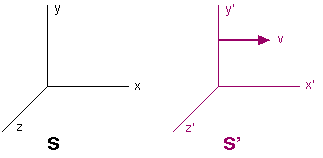 1. Given that   and  , show the following:
                                                 